Российская Федерация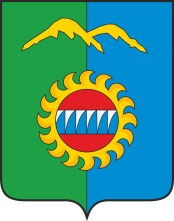 Администрация города ДивногорскаКрасноярского краяП О С Т А Н О В Л Е Н И Е 20.05.2022					г. Дивногорск					№ 81пОб утверждении типовой формы журнала учета объектов муниципального жилищного контроляВ соответствии с Федеральным законам от 06 октября 2003 г. № 131-ФЗ «Об общих принципах организации местного самоуправления в Российской Федерации», с ч. 3 ст. 21 Федерального закона от 31.07.2020 № 248-ФЗ «О государственном контроле (надзоре) и муниципальном контроле в Российской Федерации», в соответствии с Положением о муниципальном жилищном контроле в городском округе город Дивногорск, утвержденного решением Дивногорского городского Совета депутатов Красноярского края от 24.11.2021 № 16-95-ГС, руководствуясь ст. 43, 43.1,53 Устава города Дивногорска, 1. Утвердить в отношении осуществляемого администрацией города Дивногорска муниципального жилищного контроля типовую форму журнала учета объектов контроля согласно приложению 1, типовую форму акта наблюдения за соблюдением обязательных требований (мониторинг безопасности) согласно приложению 2, типовую форму акта о невозможности проведения контрольного мероприятия согласно приложению 3, к настоящему постановлению.2. Постановление подлежит опубликованию в средствах массовой информации и размещению на официальном сайте администрации г. Дивногорска в сети «Интернет». 3. Контроль за исполнением настоящего постановления возложить на заместителя Главы г. Дивногорска А.И. Середу.4. Настоящее постановление вступает в законную силу в день, следующий за днем его официального опубликования в средствах массовой информации.Глава города									С.И. Егоров Приложение 1 к постановлению администрации г. Дивногорскаот 20.05.2022 № 81пТИПОВАЯ ФОРМАжурнала учета объектов контроля№Объект контроляОсуществление деятельностиОсуществление деятельностиОсуществление деятельностиВид квартирыПримечание№Объект контролярайонулица, номер доманомер квартирыВид квартирыПримечание1234567